Svalová soustavaSvalová soustava nejsou jen kosterní „svaly“. Různé funkce a vlastnosti svalové tkáně vycházejí již z její buněčné úrovně. V pracovním listu si zopakujeme, které tři typy svaloviny známe, podíváme se na anatomické umístění některých kosterních svalů a připomene si významné jevy, které se svalovou soustavou souvisejí – jako je třeba husí kůže nebo škytavka. Pracovní list je vhodný pro žáky 2. stupně ZŠ, vybrané úlohy lze použít i u starších.Spinální svalová atrofieVývoj svalové dystrofie u dětíSrdce: Léčba srdeční arytmie________________________________________________________V lidském těle se nacházejí tři typy svalové tkáně. Ke každému typu doplň: příklad místa, kde se v těle nacházízda je tato svalovina ovladatelná nebo neovladatelná vůlízda je tato svalovina unavitelná nebo neunavitelná               V obrázku lidského těla vybarvi celou plochu následujících svalů, svaly označ popiskem:sval krejčovský, sval deltový, sval trapézový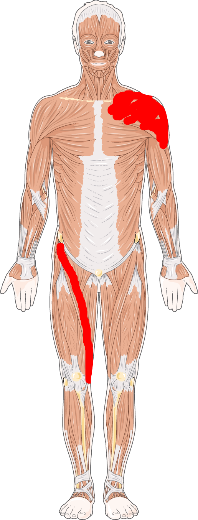 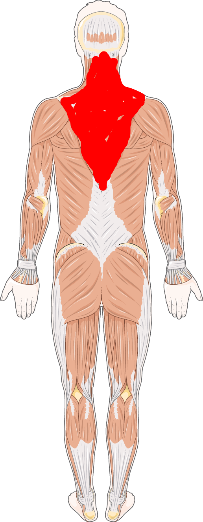 U svalu deltového a krejčovského lze samozřejmě vybarvit i párový sval v druhé/symetrické půlce těla.Stručně vysvětli, jak se svalovou soustavou souvisí tzv. husí kůže:„Husí kůže“ je fyziologickou reakcí těla, při které dochází k napřímení chlupů díky práci drobných svalů v kůži. (Jedná se o reakci zpravidla způsobovanou vnějšími podněty, jakými mohou být například chlad.)Spoj výraz z levé části tabulky s jeho definicí vpravo: Co jsem se naučil(a):………………………………………………………………………………………………………………………………………………………………………………………………………………………………………………………………………………………………………………………………………………………………………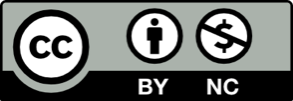 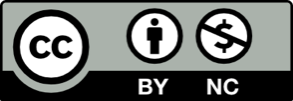 hladká svalovinapříčně pruhovaná svalovinasrdeční svalovinacévy, trávicí trubice, …neovladatelná vůlíneunavitelnásval na ruce, rameni, …ovladatelná vůlíunavitelnápouze srdceneovladatelná vůlíneunavitelnárigor mortisKřeč bránice, která náhlým stahem uzavře hrtanovou příklopku a vyloudí tak charakteristický zvuk.škytavkaÚbytek svalové hmoty z důvodu nedostatečného zatěžování či dlouhodobé nečinnosti.svalová atrofiePosmrtná strnulost – začíná cca 2 hodiny po smrti, je způsobena sérií chemických reakcí, kterou odstartuje nedostatek kyslíku v těle.